511 BUS: ORGANIZATIONAL BEHAVIORCOURSE OBJECTIVES:This course aims to help the students understand human behavior in organizations. It also helps them to develop analytical skills necessary for identifying, diagnosing and solving behavioral problems at the workplace. It provides for the study of behavior at the individual level in terms of perception, personality, motivation, learning, creativity, values and attitude. It also provides for the study of behavior at the collective level in terms of group dynamics, conflict, leadership and communication. In addition, it includes the study of behavior at the level of the whole organization in terms of organizational design, organizational development and organizational culture.REQUIRED LEARNING RESOURCES: Jerald Greenberg (2011). Behaviors in Organizations. (11th Edition). CENGAGE Learning. GRADE COMPONENTS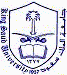 